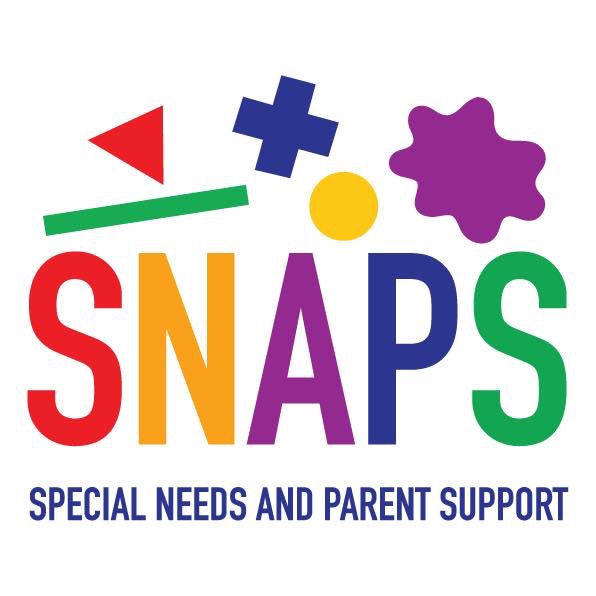 APPLICATION FOR EMPLOYMENTIMPORTANT NOTES: Please read the following notes before completing the form:SNAPS welcomes applications from individuals representing all parts of the community, and for all job types, including full-time, part-time and job sharing. Thank you for your interest in the above post.  =	Read the relevant information, particularly the Job Description and Person Specification before completing the form.=	You can type directly onto the form.=    Give all the information you can about yourself and tell us why you think you are suitable for the job =    Return by email: jo@snapsyorkshire.org by Tuesday 15th August 2023PERSONAL DETAILSREFERENCESEDUCATION AND QUALIFICATIONSPlease give details of your education and qualifications.  PROFESSIONAL QUALIFICATIONS/MEMBERSHIPTRAINING AND DEVELOPMENTList all training courses undertaken including practical, in-house, commercial and special training courses.  Include any apprenticeships, training schemes, evening classes and adult education.LANGUAGE SKILLSEMPLOYMENT HISTORY CURRENT (most recent) EMPLOYMENTPREVIOUS EMPLOYMENT(continue on a separate sheet if necessary and attach)   EQUALITY AND DIVERSITYMONITORINGWe seek to employ a workforce which reflects the communities we serve and are committed to providing equality of access to employment for people from all parts of those communities.  All applications will be considered on merit. To ensure this policy is carried out effectively, please provide the information requested on this page.  It will be used for administrative and monitoring purposes only and will be confidential.  Please keep this sheet separate from your application and send as a separate email attachment to jo@snapsyorkshire.org JobTitle:Site: Your full name and postal address Telephone Numbers Day: Evening: Mobile:Your full name and postal address Email:We will take up references if you are shortlisted, unless requested otherwise.  Please give names and addresses of two referees who know you well enough to comment on your suitability for the post.  One of them must be your present or most recent employer.    Please state in which capacity you know each referee.  An offer of employment will not be made until satisfactory references have been received.We will take up references if you are shortlisted, unless requested otherwise.  Please give names and addresses of two referees who know you well enough to comment on your suitability for the post.  One of them must be your present or most recent employer.    Please state in which capacity you know each referee.  An offer of employment will not be made until satisfactory references have been received.Give your former name if different from that above, to ensure we are asking for the correct reference.Your Former Name and Job Title (if applicable)NAME OF REFEREEAnd JOB TITLE or STATUS (e.g. teacher, friend) NAME OF REFEREEAnd JOB TITLE or STATUS (e.g. teacher, friend) ADDRESS FOR CONTACTMAY WE APPROACH THEM BEFORE INTERVIEW?MAY WE APPROACH THEM BEFORE INTERVIEW?Name:Status:Tel No:E-mail:YESName:Status:Tel No:E-mail:NOName:Status:Tel No:E-mail:YESName:Status:Tel No:E-mail:NOEDUCATION AND QUALIFICATION DETAILSRESULTS/GRADESOBTAINEDWHERE OBTAINEDHOW OBTAINED(FULL TIME)(PART TIME)(CORRESPONDENCE)DATEFROMDATETOQUALIFICATION/PROFESSIONAL BODYLEVELDATE ATTAINEDCURRENTMEMBERSHIPSTATUSCOURSE AND TRAINING DETAILSRESULTS/GRADESOBTAINEDWHERE OBTAINEDHOW OBTAINED(FULL TIME)(PART TIME)(RESIDENTIAL)DATEFROMDATETODo you have a current full driving licence?  Which languages other than English do you speak and/or write? Which languages other than English do you speak and/or write? Which languages other than English do you speak and/or write? Which languages other than English do you speak and/or write? Which languages other than English do you speak and/or write? Which languages other than English do you speak and/or write? Which languages other than English do you speak and/or write? Which languages other than English do you speak and/or write? Which languages other than English do you speak and/or write? Which languages other than English do you speak and/or write? Which languages other than English do you speak and/or write? Which languages other than English do you speak and/or write? Which languages other than English do you speak and/or write? Which languages other than English do you speak and/or write? Which languages other than English do you speak and/or write? SpeakSpeakSpeakWriteWriteWriteSpeakSpeakSpeakWriteWriteWriteEMPLOYER’S NAME AND ADDRESSEMPLOYER’S NAME AND ADDRESSEMPLOYER’S NAME AND ADDRESSPOSITION HELDPOSITION HELDPOSITION HELDDATEDATEDATEREASON FOR WISHING TO LEAVEREASON FOR WISHING TO LEAVEEMPLOYER’S NAME AND ADDRESSEMPLOYER’S NAME AND ADDRESSEMPLOYER’S NAME AND ADDRESSPOSITION HELDPOSITION HELDPOSITION HELDFROMFROMTOREASON FOR WISHING TO LEAVEREASON FOR WISHING TO LEAVETelNoSalarySalaryHours workedHours workedBrief note of Duties and Responsibilities:Brief note of Duties and Responsibilities:Brief note of Duties and Responsibilities:Brief note of Duties and Responsibilities:Brief note of Duties and Responsibilities:Brief note of Duties and Responsibilities:Brief note of Duties and Responsibilities:Brief note of Duties and Responsibilities:Brief note of Duties and Responsibilities:Brief note of Duties and Responsibilities:Brief note of Duties and Responsibilities:EMPLOYER’S NAME AND ADDRESSPOSITION HELDF/T OR P/T HRSSALARY/WAGEDATEFROMDATETOREASON FOR LEAVINGUnder the requirements of the Asylum and Immigration Act, are you currently eligible to work in the UK?YESNOETHNIC CLASSIFICATIONI would describe myself as (Please Tick):ETHNIC CLASSIFICATIONI would describe myself as (Please Tick):ETHNIC CLASSIFICATIONI would describe myself as (Please Tick):WhiteEnglishWhiteScottishWhiteWelshWhiteIrishWhiteAny Other WhiteMixedWhite & Black CaribbeanMixedWhite & Black AfricanMixedWhite & AsianMixedAny Other MixedAsian or Asian BritishIndianAsian or Asian BritishPakistaniAsian or Asian BritishBangladeshiAsian or Asian BritishKashmiriAsian or Asian BritishAny Other AsianBlack or Black BritishCaribbeanBlack or Black BritishAfricanBlack or Black BritishAny Other BlackOther Ethnic GroupsChineseOther Ethnic GroupsGypsy / TravellerOther Ethnic GroupsRomaOther Ethnic GroupsAny Other Ethnic GroupYOUR PERSONAL DETAILSYOUR PERSONAL DETAILSYOUR PERSONAL DETAILSYOUR PERSONAL DETAILSYOUR PERSONAL DETAILSYOUR PERSONAL DETAILSYOUR PERSONAL DETAILSYOUR PERSONAL DETAILSYOUR PERSONAL DETAILSYOUR PERSONAL DETAILSYOUR PERSONAL DETAILSYOUR PERSONAL DETAILSDate Of BirthDate Of BirthDate Of BirthAgeAgeAgeAgeAgeAt birth were you described as:At birth were you described as:At birth were you described as:At birth were you described as:At birth were you described as:At birth were you described as:At birth were you described as:At birth were you described as:At birth were you described as:At birth were you described as:At birth were you described as:At birth were you described as: Male  Male  Male Female Female Female Female Female IntersexIntersexIntersexPrefer not to sayPrefer not to sayPrefer not to sayPrefer not to sayPrefer not to sayWhich of the following describes how you think of yourself:Which of the following describes how you think of yourself:Which of the following describes how you think of yourself:Which of the following describes how you think of yourself:Which of the following describes how you think of yourself:Which of the following describes how you think of yourself:Which of the following describes how you think of yourself:Which of the following describes how you think of yourself:Which of the following describes how you think of yourself:Which of the following describes how you think of yourself:Which of the following describes how you think of yourself:Which of the following describes how you think of yourself:MaleMaleMaleFemaleFemaleFemaleFemaleFemaleIn another way (please state)In another way (please state)In another way (please state)In another way (please state)In another way (please state)In another way (please state)National Insurance NumberNational Insurance NumberNational Insurance NumberNational Insurance NumberNational Insurance NumberNational Insurance NumberNational Insurance NumberNational Insurance NumberNational Insurance NumberNational Insurance NumberNational Insurance NumberNational Insurance NumberDISABILITYThe Disability Discrimination Act (1995), defines a person as having a disability if he/she has a physical or mental impairment which has a substantial and long term adverse effect on his/her ability to carry out normal day to day activities. Do you consider yourself to have a disability as defined above? Yes/NoAre there any arrangements you would like us to make if you are interviewed? SEXUALITYHow would you describe your sexual orientation?
(Definitions for these terms are below)Heterosexual: Someone who is attracted to persons of the opposite sex, emotionally or physically.
Gay man: A man who is attracted emotionally or physically to other men.
Lesbian: A woman who is attracted emotionally or physically to other women.
Bisexual: Someone who is attracted to both sexes, emotionally or physically.Please list all criminal convictions that are not considered “spent”. Advonet will conform to the rehabilitation of Offenders Act 1974I confirm that to the best of my knowledge the information provided in this form is correct and gives a true representation of my qualifications and employment historySigned         Date Note -   emailing this form to us counts as a signature